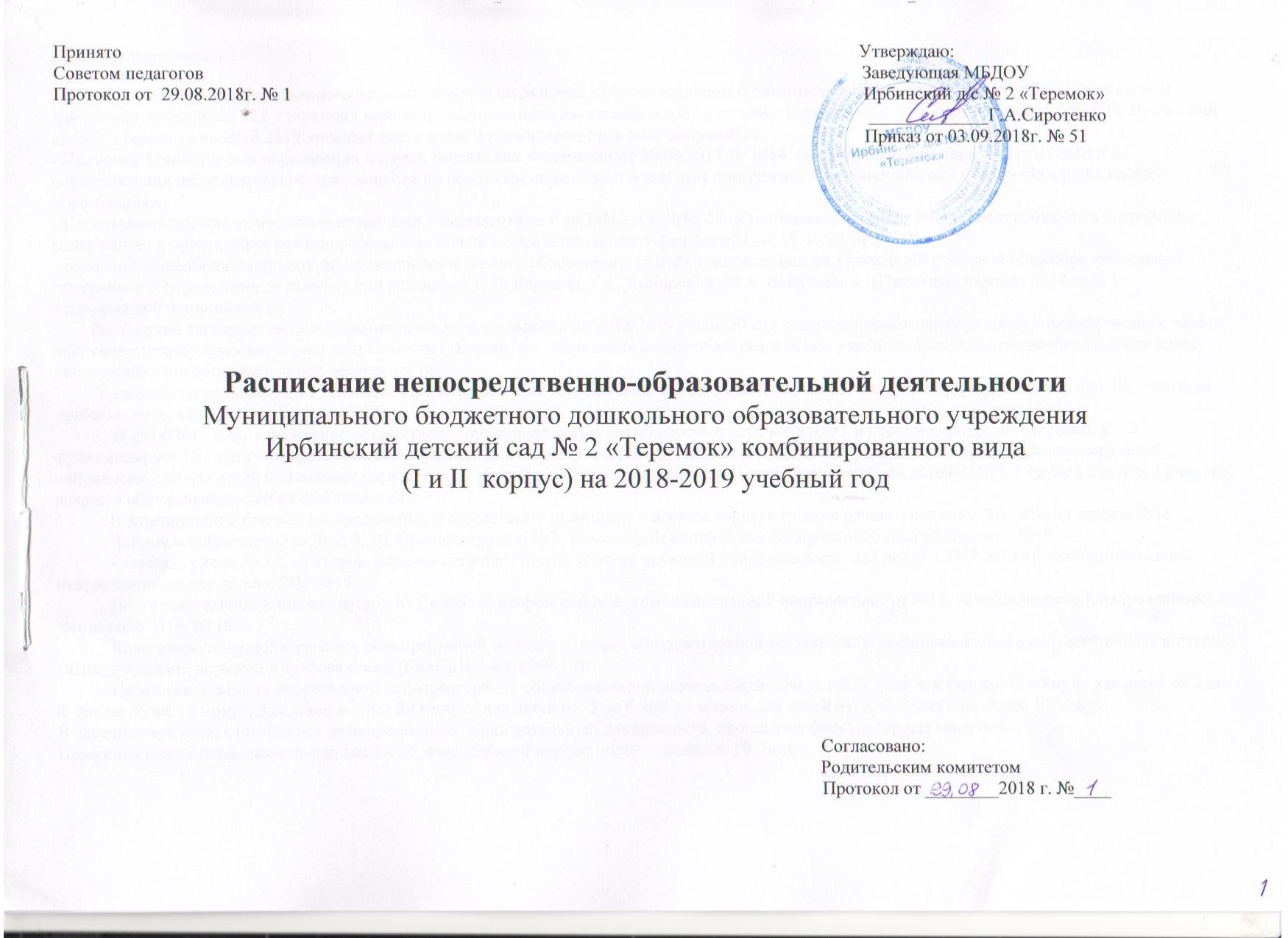 Пояснительная записка Расписание непосредственно-образовательной деятельности в Муниципальном бюджетном дошкольном образовательном учреждении Ирбинский детский сад №2 «Теремок» комбинированного вида составлено в соответствии с календарным  учебным графиком  МБДОУ Ирбинский д/с №2 «Теремок» на 2018/2019 учебный год, с учетом нормативно-правовых документов:- Приказом Министерства образования и науки Российской Федерации от 30.08.2013 № 1014  «Об утверждении порядка организации и осуществления образовательной деятельности по основным общеобразовательным программам- образовательным программам дошкольного образования» ;- Санитарно-эпидемиологическими правилами и нормативами СанПиН 2.4.1.3049-13 «Санитарно-эпидемиологические требования к устройству, содержанию и организации режима работы дошкольных образовательных учреждений», от 13.05.2013г.;- основной общеобразовательной программой дошкольного образования, разработанной на основе Примерной основной общеобразовательной программы «От рождения до школы» под редакцией Н.Е. Вераксы, Т.С. Комаровой, М.А. Васильевой. (2014) г.         Расписание непосредственно-образовательной деятельности на 2018/2019 учебный год является нормативным актом, устанавливающим виды непосредственно-образовательной деятельности (занятий) по   образовательным областям и объём учебного времени, отводимого на проведение непосредственно образовательной деятельности.         Учебный год начинается с 1 сентября и заканчивается 31 мая. В зимний период  предусмотрены каникулы с 29.12.2018 года по 11.01.2019 года. В этот период во время непосредственно-образовательной деятельности планируется реализация игровых проектов. Детский сад работает в режиме пятидневной рабочей недели, при 10,5-часовом пребывании детей в ДОУ (с 7.30 до 18.00). 	 В 2018/2019 году учреждение осуществляет образовательную деятельность в двух корпусах:  в первом корпусе по ул. Ленина,  22 функционирует 10 групп общеразвивающей направленности: во втором корпусе функционирует 7 групп: из них 3 группы компенсирующей направленности для детей с тяжелыми нарушениями речи, 3 группы комбинированной направленности для детей с ОВЗ, 1 группа для детей раннего возраста общеразвивающей направленности.Воспитанники в группах распределены по возрастному принципу: в первом корпусе группы раннего возраста №1. №7; во втором №13Вторые младшие группы № 2, 9, 10. Средние группы №3, 8; во втором корпусе комбинированной направленности №15.Старшая группа № 12, во втором корпусе старшие группы компенсирующей направленности для детей с ТНР №14,16, комбинированной направленности для детей с ЗПР №19; Подготовительные к школе группы № 5 и№6; во втором корпусе  комбинированной направленности №17, компенсирующей направленности для детей с ТНР  № 18.Количество и продолжительность непрерывной непосредственно образовательной деятельности устанавливаются в соответствии с санитарно-гигиеническими  нормами и требованиями (СанПиН 2.4.1.3049-13): Продолжительность непрерывной непосредственно образовательной деятельности: для детей 2-3 лет  составляет 10 минут,  для детей от 3 до 4  лет не более 15 минут, для детей 4-5 лет 20 минут,  для детей от  5 до 6 лет  25 минут, для детей от  6 до 7  лет – не более 30 минут.В середине времени, отведённого на непрерывную образовательную деятельность, проводятся физкультурные минутки.Перерывы между периодами непрерывной образовательной деятельности – не менее 10 минут.Расписание (НОД) по возрастным группам I корпуса МБДОУ Ирбинский д/с № 2 «Теремок» на 2018-2019 учебный годРасписание непосредственно-образовательной деятельности (НОД) по возрастным группам II корпуса МБДОУ Ирбинский д/с № 2 «Теремок» на 2018-2019 учебный годОзнакомление с художественной литературой ежедневно в утренние часыУсловные обозначения: ФЭМП – формирование элементарных математических представленийФЦКМ – формирование целостной картины мира РР – развитие речи  КРН – коррекция речевых нарушенийПИиПКД – познавательно-исследовательская и продуктивно-конструктивная деятельность Комплексно-тематическое планирование по всем возрастным группам МБДОУ Ирбинский  детский сад № 2 «Теремок» на 2018-2019 учебный годДни неделиI младшие группыI младшие группыII младшие группыII младшие группыII младшие группыСредние группыСредние группыСтаршие группыПодготовительные к школе группыПодготовительные к школе группыДни недели№ 1№ 7№ 2№ 9№ 10№ 3№ 8№ 12№ 5№ 6Понедельник1.Музыка9.00-9.102. Развитие речи9.20-9.301. ФЦКМ8.55-9.052.Музыка9.15-9.251.Развитие Речи9.00-9.152.Музыка9.30-9.451. Физ-ра 9.00-9.15-2.Рисование9.25-9.401.ФЦКМ 9.00-9.15 2. Рисование 9.25-9.401.  Лепка/аппликация 9.00-9.20Музыка10.15-10.351.Музыка9.50-10.102. Обучение плаванию 10.20-10.401. РР9.00-9.252.Музыка10.40-11.053.Рисование15.10-15.351.РР9.00-9.302.  Физ-ра 9.40-10.10 3.  Рисование10.20-10.501. РР9.00-9.302. Рисование 9.40-10.103. Физ-ра10.20-10.50Вторник1.ФЦКМ9.00-9.102. Физ-ра(в группе)9.20-9.301.Рисование9.00-9.10 2.  Физ-ра15.30-15.40(в группе)1. Физ-ра9.00-9.152.  Лепка/Аппликация9.25-9.401. Музыка9.00-9.152. ФЭМП9.25-9.401. РР 8.55-9.102. Музыка 9.20-9.351.ФЭМП9.00-9.202.Физ-ра9.30-9.501. РР9.00-9.202.Физ-ра9.55-10.151.ФЭМП9.00-9.252.Физ-ра10.20-10.45 1.ФЭМП9.00-9.302. Музыка9.40-10.103. Обучение плаванию 10.20-10.501. ФЭМП9.00-9.302.  Музыка10.15-10.453. Обучение плаванию 11.00-11.30Среда1.  Музыка9.00-9.102. РР9.20-9.301.РР8.55-9.052. Музыка9.15-9.251. Рисование9.00-9.151. Музыка9.30-9.451.Р.Р.9.00-9.152. Обучение плаванию 10.00-10.151. .Физ-ра 9.00-9.152 ФЭМП9.25-9.401. Музыка9.50-10.102.  Обучение плаванию10.25-10.551. Рисование9.00-9.202.Музыка 10.15-10.351.Музыка 10.40-11.052.Обучение плаванию11.10-11.25ПИПиКД (в реж. моментах)1. РР8.55-9.252.  Физ-ра 9.35-10.053. Рисование10.15-10.401. РР9.00-9.302. Рисование 9.40-10.103.Физ-ра10.20-10.50Четверг1.Рисование9.00-9.102.Физ-ра9.20-9.30 1. Лепка9.00-9.102.Физ-ра15.30-15.401. ФЭМП9.00-9.152. обучение плаванию10.10-10.251. Музыка 9.00-9.152.лепка/аппликация9.25-9.40 1. Музыка9.20-9.352. Обучение плаванию 9.50-10.051. Физ-ра                            9.00-9.202. Развитие речи  9.30.9.501. ФЭМП9.00-9.202.Физ-ра9.30-9.551. РР9.00-9.252.Физ-ра9.55-10.203.Лепка/Аппликация15.10-15.351.ФЭМП9.00-9.302.  Музыка9.40-10.103. ПИПиКД10.20-10.501. ФЭМП8.55-9.252.ПИПиКД9.35-10.053.Музыка 10.15-10.45Пятница1.Лепка9.00-9.102. Физ-ра9.20-9.30(на улице)1. РР /чтение х.л.9.00-9.102. Физ-ра9.20-9.30(на улице)1.  Физ-ра 9.00-9.152.  ФЦКМ9.20-9.301. ФЦКМ9.00-9.152.Физ-ра9.25-9.401.  Лепка/Аппликация9.00-9.152.Физ-ра9.45-10.001. ФЦКМ9.00-9.202. Рисование 9.30-9.501. ФЦКМ 9.00-9.202.Лепка/Аппликация9.30-9.501. ФЦКМ9.00-9.252. Рисование9.35-9.551. ФЦКМ9.00-9.302.Лепка/Аппликация9.40-10.101. ФЦКМ9.00-9.302. Лепка/Аппликация9.40-10.10Дни неделиI младшие группыСредние группыСтаршие группыСтаршие группыСтаршие группыПодготовительные к школе группыПодготовительные к школе группыДни недели№ 13№ 15№ 14№ 16№ 19№ 17№ 18понедельник1. Музыка 8.45-8.552. Развитие речи9.05-9.10 1. Музыка 9.00-9.202. ФЦКМ9.30-9.501. КРН 9.00-9.252.Музыка 10.00-10.253.Обучение плаванию10.55-11.151. ФЦКМ 8.55-9.202. Музыка 9.30-9.553.Обучение плаванию10.55-11.15 1. КРН 9.00-9.252. Музыка10.30-10.551. ФЦКМ 9.00-9.302.Рисование9.40-10.103.Физ-ра 15.00-15.301. ФЦКМ 9.00-9.302.Рисование9.40-10.103.Физ-ра15.35-16.05понедельник1. Музыка 8.45-8.552. Развитие речи9.05-9.10 1. Музыка 9.00-9.202. ФЦКМ9.30-9.501. КРН 9.00-9.252.Музыка 10.00-10.253.Обучение плаванию10.55-11.151. ФЦКМ 8.55-9.202. Музыка 9.30-9.553.Обучение плаванию10.55-11.15 Вторник1.  Лепка9.00-9.102.Физкультура15.20-15.30 /в группе/1. ФЭМП9.00-9.202.Рисование 9.30-9.501.  ФЭМП  9.00-9.252. Рисование9.35-10.003.Физ-ра 15.30-15.551. КРН9.00-9.252. Рисование9.35-10.003. Физ-ра  16.00-16.251. ФЭМП9.00-9.252. Рисование 9.35-10.003. Физкультура15.00-15.251. ФЭМП9.00-9.302.Лепка/Аппликация9.40-10.101. КРН9.00-9.302.ФЭМП 9.40-10.103.Лепка/Аппликация10.20-10.50Среда1. Музыка 8.45-8.552. ФЦКМ9.05-9.151. Музыка9.00-9.202. Обучение плаванию10.25-10.551. КРН9.00-9.252.Рисование9.35-10.003.Физ-ра15.00-15.251. ФЭМП9.00-9.252.Рисование9.35-10.003.Физ-ра15.30-15.551. РР8.55-9.203. Музыка9.30-9.553.Обучение Плаванию11.10-11.251. КРН8.50-9.202.Рисование9.30-10.003.Музыка10.10-10.401. ФЭМП9.00-9.302.РР9.40-10.103.Музыка10.45-11.15Четверг1. Рисование9.00-9.10 2.Физкультура/на прогулке/1.РР 9.00-9.202.Лепка/Аппликация 9.30-9.503.Физ-ра 15.00-15.20 1. РР9.00-9.252. Лепка/Аппликация9.35-10.001. КРН9.00-9.252. Лепка/Аппликация9.35-10.001. ФЦКМ9.00-9.252.Рисование 9.30-9.551.ФЭМП 9.00-9.302.РР  9.40-10.103.Физ-ра15.25-15.551. КРН 9.00-9.302.Рисование9.40-10.103.Физ-ра16.00-16.30Пятница1. Развитие речи9.00-9.102.Физкультура15.20-15.30/в группе/1. КНР9.00-9.20 2.Физкультура10.15-10.35 /на прогулке/1. ФЦКМ9.00-9.252. Музыка 10.10-10.35ПИПиКД(в режимных моментах)1. РР9.00-9.252.Музыка 10.40-11.05ПИПиКД(в режимных моментах) 1. Лепка/Аппликация9.00-9.252. Физ-ра10.40-11.051. Музыка9.00-9.302.ПИПиКД9.40-10.103.Обучение плаванию10.30-11.301.  Музыка9.00-9.302. ПИПиКД9.40-10.103.Обучение плаванию10.30.11.30М-цНеделя1 младшие группы/№ 1, 7, 13/2 младшие группы/№ 2, 9, 10/Средние группы/№ 3, 8, 15/Старшие группы/№ 12, 14, 16, 19/Подготовительные группы/№ 5, 6, 17, 18/Подготовительные группы/№ 5, 6, 17, 18/Тема месяца (Адаптационный период)«Осень» - №6«Осень» - №6Сентябрь1Давайте познакомимся Мониторинг«До свидания, лето, здравствуй, д/сад!»«Я и д/сад!»Мониторинг«День знаний» «Здравствуй, детский сад! Мы дружные и вежливые!»Мониторинг «День знаний» «До свидания, лето! Здравствуй, д/сад!» Мониторинг«До свидания, лето! Здравствуй, д/сад!»«Красота осени» Мониторинг«До свидания, лето! Здравствуй, д/сад!»«Красота осени»Сентябрь2«Знакомство с группой» -№1«Мы привыкаем»-№7,13 «Золотая осень» - №2«Что нам осень подарила»№9 «Наша группа» -№10Мониторинг «Дружат мальчики и девочки» -№3, №8«Здравствуй, детский сад! Мы дружные и вежливые!»-№15«Здравствуй, осень!»  №14,16«Как хорошо у нас в саду!»-№12,19Мониторинг«Детский сад. ПрофессииКак хорошо у нас в саду»№5«Осень в лесу» -№6Мониторинг«Детский сад. ПрофессииКак хорошо у нас в саду»№5«Осень в лесу» -№6Сентябрь3«Мои любимые игрушки» -№1«Мы осваиваемся - №7       «Мой чудесный детский сад -№13                       «Овощи»- №2«Осень»- №9«Мои друзья» -№10«Дары осени. Овощи, фрукты» - №3,№8«Игрушки» №15«Детский сад» №14,16«Овощи, огород»- №12,19«Осенняя ярмарка. Сад/огород» -№5«Грибы» -№6«Осенняя ярмарка. Сад/огород» -№5«Грибы» -№6Сентябрь4«Дары осени»- №1«Детский сад - наш дом родной»- №7    «Будем мы здоровыми»                   - №13«Фрукты» - №2«Я и моя семья» - №9«Осень» -№10«Лес. Грибы, ягоды» - №3,№8«Труд взрослых на селе»-№15«Овощи» №14,16«Фрукты. Сад» – №12,19«Хлеб всему голова» - №5«Осень в творчестве поэтов и художников» -№6«Хлеб всему голова» - №5«Осень в творчестве поэтов и художников» -№6СентябрьИтоговое мер-еРазвлечение «Путешествие по группе»Выставка «Осенние дары природы»Фотовыставка «Я в детском саду» Развлечение «День знаний»Фотовыставка «Я в детском саду»Праздник «День знаний»Выставка поделокПраздник «День знаний»«Осень»Выставка поделок «Дары природы»Праздник «День знаний»«Осень»Выставка поделок «Дары природы»Тема месяца«Я вырасту здоровым» -№6«Я вырасту здоровым» -№6Октябрь1«Овощи и фрукты»- 1«Осень» -7«Осень. Приметы» -13«Пожарная безопасность» -№2«Мой поселок, моя страна» -№9«Что нам осень принесла?» -10«Пожарная безопасность»-3,8,15«Пожарная безопасность»-14,16«Надо осторожным быть, чтоб  пожар не допустить»-19.Наша безопасность  (Пожарная безопасность. Правила дорожного движения, один дома) 12«Надо осторожным быть, чтоб пожар не допустить» (пожарная  без-ть)- 5,17,18«На зарядку, становись!»  -6«Надо осторожным быть, чтоб пожар не допустить» (пожарная  без-ть)- 5,17,18«На зарядку, становись!»  -6Октябрь2«Золотая осень» – 1«Овощи и фрукты»- 7,13«Дорожное движение» - №2«Домашние животные и птицы» -9«Овощи» - 10«Золотая осень» - 3,8«Что нам осень подарила?» (грибы, ягоды) - 15«Осень. Деревья»-12,19«Фрукты» -14,16«Одежда, обувь, головные уборы. Ателье» - 5«Все профессии важны - 6Осень. Деревья осенью» – 17,18«Одежда, обувь, головные уборы. Ателье» - 5«Все профессии важны - 6Осень. Деревья осенью» – 17,18Октябрь3«Прогулка в парк» (деревья) -1«Домашние животные и птицы» -7,13«Лес» -2«Дикие животные» -9«Фрукты» -10«Перелетные птицы» – 3,8«Части тела» - 15«Лес. Грибы, ягоды» – 12,19«Ягоды» – 14,16«Перелетные птицы -5Россия - многонациональная страна» - 6«Лес. Ягоды. Грибы» – 17,18«Перелетные птицы -5Россия - многонациональная страна» - 6«Лес. Ягоды. Грибы» – 17,18Октябрь4«Я в мире человек» -1«Дикие животные» -7,13«Хлеб всему голова» -2«Как звери готовятся к зиме» – 9«Родной поселок, моя страна» -10«Домашние животные» -3,8«Одежда, обувь» -15«Откуда хлеб пришел»-12,19Осенняя одежда -14,16«Осенняя одежда, головные уборы»-17,18«Лиственные деревья. Грибы»-5«Москва – столица России» - 6«Осенняя одежда, головные уборы»-17,18«Лиственные деревья. Грибы»-5«Москва – столица России» - 6ОктябрьИтоговое мер-еКоллективная работа «До свидания, осень» «Уголок животных» -13Осенний праздник. Развлечение «Золотая осень»Праздник осени.Экскурсия в пожарную частьРазвлечение «Осень, осень, в гости просим»Праздник «Золотая осень»  «День здоровья» спортивный праздник Праздник «Золотая осень»  «День здоровья» спортивный праздник Тема месяца«День народного единства»«День народного единства»Ноябрь1«Транспорт» -7«Птичий двор» -1«Кукла в гости к нам пришла» -13«Одежда, обувь» -2«Лес, деревья, лесные птицы» - 9«Домашние животные»  -10«Одежда, обувь, головные уборы»-3,8«Мой поселок, моя страна» - 15«Перелетные птицы»-12,19«Домашние птицы» -14,16«Домашние животные».«Домашние птицы»-5«Народные промыслы России» -6«Перелетные птицы» -17,18«Домашние животные».«Домашние птицы»-5«Народные промыслы России» -6«Перелетные птицы» -17,18Ноябрь2«Домашние животные и их детеныши» -1«Профессии» -7«Одежда и обувь» -13«Игрушки» – 2«Посуда» - 9«Домашние птицы» – 10«Мебель» – 3,8«Признаки осени. Деревья» - 15«Одежда. Обувь. Головные уборы. Дымковская роспись»-12,  «Перелетные птицы»- 14, 16Сине- голубая  гжель -5«Золотая хохлома» -6«Домашние животные» -17,18Сине- голубая  гжель -5«Золотая хохлома» -6«Домашние животные» -17,18Ноябрь3«Мебель»- 7«Дикие животные – 1Мебель и посуда» -13«Посуда» -2«Мебель» -9«Дикие животные»-10«Посуда»-3,8«Я и моя семья «-15«Посуда. Хохломская роспись» -12,19«Игрушки» -14,16«Посуда. Мебель» -5«Наш родной поселок» -6«Дикие животные» -17,18«Посуда. Мебель» -5«Наш родной поселок» -6«Дикие животные» -17,18Ноябрь4«Фольклор для малышей» -1«Посуда» -7«Транспорт» -13«Мебель» – 2«Одежда (осень)» -9«Лесные птицы» - 10«Мамин день!» -3,8«Мебель» -15«Дом, семья» -12,19«Осенние изменения в природе» -14,16«Дом. Семья. Человек» -5«Мама лучший друг» -6«Дом. Семья. Человек» -17,18«Дом. Семья. Человек» -5«Мама лучший друг» -6«Дом. Семья. Человек» -17,18НоябрьИтоговое мер-еРазвлечение ко Дню Матери «Мама-солнышко мое»Развлечение «День Матери»Развлечение ко Дню МатериСемейный фотоальбомРазвлечение ко Дню МатериВыставка рисунков «Мамочка моя» Развлечение «Мама – солнышко мое»Выставка «Мамочка моя»Развлечение «Мама – солнышко мое»Выставка «Мамочка моя»ДекабрьТема месяца«Новый год»«Новый год»Декабрь1«Здравствуй, Зимушка-зима» -1«Зима пришла»-7,13«Зима» – 2,10«Зимушка – зима» -9«Зимушка-зима»-3,8«Как звери к зиме готовятся» -15«Зима. Зимующие птицы» -12,19,14,16«Мое Отечество – Россия». «Моя малая Родина» – 5 «Такой разный транспорт» – 6«Зима. Зимующие птицы» – 17,18«Мое Отечество – Россия». «Моя малая Родина» – 5 «Такой разный транспорт» – 6«Зима. Зимующие птицы» – 17,18Декабрь2«Безопасность и здоровье» -1«Звери, птицы зимой» – 7,13«Домашний животные» -2«Одежда, обувь» - 9«Деревья, лес» - 10«Зимующие птицы»-3,8,15«Домашние животные» -12,19«Зимние забавы» – 14,16«Зимующие птицы» – 6«Новый Год шагает по планете» -5«Посуда. Хохлома. Городец». – 17,18«Зимующие птицы» – 6«Новый Год шагает по планете» -5«Посуда. Хохлома. Городец». – 17,18Декабрь3«В лесу родилась Елочка» - 1«Игрушки» -7 «Елочка зеленая» -13«Дикие животные»-2 «Зимние забавы» -9«Зимние развлечения» -10«Игрушки»-3,8«Зима. Зимние забавы» -15«Дикие животные» – 12,19«Хвойные деревья» – 14,16«Хвойные деревья»– 5«Скоро будет праздник» – 6«Мебель» – 17,18«Хвойные деревья»– 5«Скоро будет праздник» – 6«Мебель» – 17,18Декабрь4«Новый год, новый год много радости несет» -1«К нам идет Новый год» -7«К нам идет Дед Мороз» -13«Новый год»-2, 9, 10«Новый год» -3,8,15«Новый год» - 12,19,14,16«Новый год» -5,17,18«Волшебство Нового Года» -6«Новый год» -5,17,18«Волшебство Нового Года» -6ДекабрьИтоговое мер-е«Новый год встречаем, праздник начинаем»Развлечение «Нарядная елка» -13«Новогодний праздник»Новогодний утренникФотовыставка «Хорошо зимой» -15«Новогодний праздник»Новогодний утренник Новогодний утренник ЯнварьТема месяца«Зима»«Зима»Январь1Рождественские каникулыРождественские каникулыРождественские каникулыРождественские каникулыРождественские каникулыРождественские каникулыЯнварь2«Каникулы»-7«Новогодняя игрушка»-1«Зимние забавы» -13«Зимние забавы»-2«Игрушки» -9,10«Зимние забавы»- 3,8«В гостях у сказки» (Русские традиции)-15«Дружат девочки и мальчики»  (1 нед.)-12,19«Зимняя одежда» -14,16«Дружат девочки и мальчики»  (1 нед.)-12,19«Зимняя одежда» -14,16«Зима. Зимние забавы»-5,17,18«Зимний лес» -6Январь3«Зимние забавы»- 4«Радости зимы» -1 «Птицы зимой» -13«Транспорт»-2, 9«Профессии» -10«Деревья зимой» -3,8«Домашние птицы» -15«Зимние забавы» -12,19«Домашние животные» -14,16«Зимние забавы» -12,19«Домашние животные» -14,16«Золотая хохлома» -5«Зимние виды спорта»-6«Стройка»- 17,18Январь4«Наш поселок» -7«Мебель, посуда» -1«Гости из леса» -13«Профессии»-2«Что из чего?» (свойства предметов и материалов -9Мебель, квартира -10«Транспорт ППД»-3,8  «Домашние животные и их детеныши» -15«Транспорт» -12,19«Дикие животные наших лесов» -14,16«Транспорт» -12,19«Дикие животные наших лесов» -14,16«Как звери зимуют»- 5«Транспорт» -17,18«Бело - голубая гжель»-6ЯнварьИтоговое мер-еВыставка «Наша любимая матрешка» -1Выставка «Сами сделаем кормушки» -13Развлечение «В гостях у сказки». Выставка детских работ «Зимние забавы и развлечения» - 3,8Выставка детских работ «Моя любимая игрушка» -15Развлечение «Зимняя сказка»-12,19,14,16Развлечение «Зимняя сказка»-12,19,14,16Развлечение «В гостях у сказки»-5,17,18Эстафета «Зимние забавы и развлечения»Колядки-6ФевральТема месяца«День защитника Отечества»-6,5Февраль1«Моя семья»-7«Одежда и обувь» -1«Мой детский сад. Профессии»-13«Инструменты» -2«Такие разные профессии» -9«Одежда и обувь» -10«Мой поселок» -3,8«Дикие животные и детеныши» -15 «Транспорт. ПДД»-12,19«Посуда. Труд повара» -14,16«Транспорт. ПДД»-12,19«Посуда. Труд повара» -14,16«Транспорт. ПДД»-5ПДД -17,18«Арктика и Антарктика» -6Февраль2«Мы – помощники» -7Моя семья -1,13«Семья»-2«Мои друзья» -9«Посуда» -10«Инструменты. Бытовая техника»-3,.8«Русские мастера» (дымка, городец) -15 «Профессии. Инструменты» -12,19«Транспорт» -14,16«Профессии. Инструменты» -12,19«Транспорт» -14,16«День Защитника Отечества»-5«Рода войск» -6«Наша Родина – Россия. Малая родина» -17,18Февраль3«Я и мой папа» -7,13«Папин день» -1«Защитники Отечества» -2«Наша армия» -9«Я и папа» -10«Наша армия»- 15«Защитники Отечества» – 3,8«День  защитника Отечества»-14,16 + «Военные профессии»- 12,19«День  защитника Отечества»-14,16 + «Военные профессии»- 12,19«Веселый Городец» -5«День Защитника Отечества. Военные профессии»-6,17,18    Февраль4«Мы помощники» -1,7«Профессии» -13«Моя мама» -2«Мое здоровье» -9«Дорожная безопасность. Транспорт» -10«Семья» -3,8«Какие разные профессии?» -15«Стройка. Профессии» – 12,19«Зима. Обобщение» -14,16«Стройка. Профессии» – 12,19«Зима. Обобщение» -14,16«Сине-голубая гжель» -17,18«Обитатели водоемов» -5«Руки бабушки и мамы» -6ФевральИтоговое мер-еРазвлечения:Аты-баты, мы будущие солдаты-1,13,7Фотовыставка «Мой папа, дедушка, братишка» -1Развлечение ко Дню защитника ОтечестваРазвлечение «День Защитника Отечества» – 12,19Фотоальбом «Все работы хороши» .утренник к 23 февраля -15День защитника Отечества-спортивный праздник. Выставка детского творчества -12,19День защитника Отечества-спортивный праздник. Выставка детского творчества -12,19Развлечение ко Дню Защитника Отечества. Развлечение по ПДДФотовыставка «Мой папа» -6   МартМартартТема месяца«Народная культура и традиции» -5,6   МартМартарт1«У каждого мама своя»-1«Маму я свою люблю»-7,13«Я и мама» – 9,10«8 марта» -2«Мамин праздник 8 Марта!» – 3,8«Моя мама самая, самая» -15«Весна. Мамин праздник»-12,19,14,16«Весна. Мамин праздник»-12,19,14,16«Международный женский день» -6«8 Марта. Женские профессии»-5,17,18   МартМартарт2«Русские народные сказки»- 7, 13.  «Растем здоровыми» -1«Ранняя весна» -2«Комнатные цветы» -9«Семья»-10«Наше здоровье» -3,8«Деревья, кустарники» -15« Наше здоровье. Человек» -12,19«Ранняя весна» -14,16« Наше здоровье. Человек» -12,19«Ранняя весна» -14,16«Животные холодных стран»-5,17,18«Театр» -6   МартМартарт3«Устное народное творчество (песни, потешки). Фольклор» -7.  «Музыкальные инструменты»-13«Профессии» -1«Наше  здоровье»-2«Весна пришла» -9«Весна» -10«Весна в природе» -3,8 «Комнатные цветы»-15«Животные жарких стран. Животные север» -12,19«Моя семья» -14,16«Животные жарких стран. Животные север» -12,19«Моя семья» -14,16«Животные жарких стран» – 5,17,18«Животный мир морей и океанов» -6    МартМартарт4«Народные игрушки» (музыкальные инструменты)-7«Транспорт» -1«Весна идет» -13«Человек и части тела» -2«Знакомство с народными культурными традициями» -9«Водичка, водичка» -10«Животные весной и их детеныши» -3,8«Продукты питания» -15«Животный мир морей и океанов. Рыбы» -12,19«Перелетные птицы» -14,16«Животный мир морей и океанов. Рыбы» -12,19«Перелетные птицы» -14,16«Профессии села и города» -5«Берегу планету» -6«Скоро в школу» -17,18   МартМартартИтоговое мер-е«Мамин праздник»Развлечение «Моя мама»Праздничный утренник ко Дню 8 МартаУтренник «8 Марта»Экскурсия по поселку -15Утренник 8 марта. Утренник 8 марта. Праздничный утренник ко Дню 8 МартаВикторина «Весенний переполох» - 6Апрельпрель                                                                                                      АпрельАпрельТема месяца«Весна»-6Апрельпрель                                                                                                      АпрельАпрель1«Пришла весна, потекла вода»- 13«Пришла весна» -7«Весна идет – весне дорогу» -1«Перелетные птицы» -2,9«Насекомые» -10«Удивительный мир птиц» -3,8«Весенние приметы» -15«Прилет птиц» -12,19«Мебель» -14,16«Прилет птиц» -12,19«Мебель» -14,16«Перелетные птицы»-5,6, 17,18Апрельпрель                                                                                                      АпрельАпрель2«Домашние животные и их детеныши» - 7«Краски весны» -1«Солнышко всем помогает» -13«Домашние птицы» -2«Мы – космонавты» -9«Цветы. Комнатные растения» -10«Домашние птицы» -3,8«Мы – космонавты» -15«Космос. День космонавтики»-12,19,14,16 «Космос. День космонавтики»-12,19,14,16 «Космос. День космонавтики»- 5,6,17,18Апрельпрель                                                                                                      АпрельАпрель3«Дикие животные и их детеныши» – 7«Всемирный день воды» -1«Домашние животные» -13«Вода и рыбы» -2 «Водичка-водичка» -9«Здоровье» -10«Загадочный космос» -3,8«Транспорт» -15«Мое отечество – Россия. Моя малая Родина» -12,19«Рыбы» -14,16«Мое отечество – Россия. Моя малая Родина» -12,19«Рыбы» -14,16«Деревья и кустарники» -6«Школа. Школьные принадлежности» -5 «Животный мир морей и океанов. Речные и аквариумные рыбы» – 17,18Апрельпрель                                                                                                      АпрельАпрель4«Комнатные растения» -7«По тропинкам сказок» -1«Дикие животные»  – 13«Дикие и домашние животные, и их детеныши» -2«Что такое улица. ПДД» -9«Знакомство с народной культурой и традициями» -10«Все работы хороши» -3,8«Перелетные птицы» -15«Городецкая роспись»-12,19«Комнатные растения» -14,16«Городецкая роспись»-12,19«Комнатные растения» -14,16«Весенние чудеса»-5,17,18«Береги планету» -6Апрельпрель                                                                                                      АпрельАпрельИтоговое мер-е Проект «Вода вокруг нас» -1Выставка рисунков «К нам весна шагает, быстрыми шагами» -13 Развлечение «Встреча с весной»-2 Выставка семейного творчества «Весенняя фантазия»-10, 9«День космонавтики» -3,8,15Выставка семейного творчества «Весенняя фантазия» -15Развлечение «Космическое путешествие» 12,19,14,16Выставка «Таинственный космос»-12,19Развлечение «Космическое путешествие» 12,19,14,16Выставка «Таинственный космос»-12,19Развлечение  «Космическое путешествие»5,17,18Вечер поэзии «Весна красна»Изготовление скворечников -6 МайТема месяцаМай1«Мир вокруг, растения» -1«Изменения в природе»-7«Первые цветочки»- 13«Мой  поселок, моя улица»-2«День Победы» -9,10«День Победы» – 3,8,15«Мой дом»-15«День Победы»- 12,19,14,16«День Победы»- 12,19,14,16«День Победы»-5,6,17,18Май2«Что мы умеем»-7«Скоро лето» -1«Деревья» -13«Насекомые»-2,9«Что из чего?»  (свойства предметов и материалов) -10«Рыбы»-3,8«Насекомые» -15«Полевые и садовые цветы» -12,19«Насекомые» – 14,16«Полевые и садовые цветы» -12,19«Насекомые» – 14,16«Сад. Парк. Луг. Лес – наше богатство»-5,17,18«Игры и игрушки» -6Май3«Там и тут одуванчики цветут»-7«Насекомые» -1«Неделя сказок» -13«Наши добрые дела»-10«Цветы» -2«Будем вежливы с природой «- 9«Насекомые»-3,8 «Будем вежливы с природой»-15Мониторинг«Насекомые» -12,19«Весенние изменения в природе» -14,16Мониторинг«Насекомые» -12,19«Весенние изменения в природе» -14,16«Насекомые»Май4«Здравствуй, лето!»-7«Безопасность» -1«Летние развлечения» -13«Здравствуй, лето!»  -2,9,10«Полевые цветы. Лето»Мониторинг«Времена года. Обобщение» Мониторинг«Времена года. Обобщение» МониторингМониторинг«Времена года. Обобщение»- 5,17,18«Полевые и садовые цветы» -6МайИтоговое мер-еКоллективная работа «Бабочки кружатся, на цветы садятся» -1Развлечение «В гостях у сказки» -13Развлечение «Весеннее солнышко»«В гостях у весны» -3,8Сюжетно – ролевые игры по ПДД,Выставка рисунков ко  Дню Победы -15Праздник «День Победы»Праздник «День Победы»Праздник  «День Победы»Изготовление газет «9 Мая»Выставка рисунков «Мое веселое лето»  - 6Выпускной бал «До свидания, детский сад»